ZARZĄD KOMUNALNYCH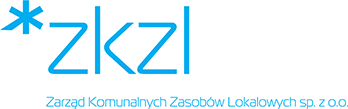  ZASOBÓW LOKALOWYCH Sp. z o.o.ul. Matejki 57tel. (0-61) 415 88 00	fax: 415 88 09Załącznik nr 1 do SIWZFORMULARZ OFERTOWYJa niżej podpisany (imię i nazwisko składającego oświadczenie)działając w imieniu i na rzecz(firma (nazwa lub nazwisko) oraz adres Wykonawcy lub pieczęć nagłówkowa firmy z adresem)Przystępując do postępowania o udzielenie zamówienia publicznego w trybie przetargu nieograniczonego na: „Usługę dzierżawy, serwisu urządzeń wielofunkcyjnych oraz drukarek wraz z usługą rozliczania kosztów, dostawą materiałów eksploatacyjnych i monitoringu stanu urządzeń dla Zarządu Komunalnych Zasobów Lokalowych sp. z o.o. w Poznaniu”składam(-y) niniejszą ofertę i oferujemy realizację zamówienia, zgodnie ze specyfikacją istotnych warunków zamówienia, według następujących warunków technicznych i cenowych:Wartość oferty brutto wyliczona zgodnie ze wzorem w punkcie 21.3 SIWZ: :…………………………………… zł, w tym:Cena licencję/oprogramowanie razem brutto:…………………………………… zł, w tym:za 9 licencji oprogramowania PaperCutMF na potrzeby urządzeń końcowych oferowanych 
w ramach oferty: :…………………………………… zł,Cena za oprogramowanie do OCR na potrzeby urządzeń końcowych oferowanych 
w ramach oferty: :…………………………………… zł.Czas przyjazdu serwisu do uszkodzonego urządzenia (w godzinach) 1-16 h: ………… hCena za wydruk/kopię 1 strony A4:wydruk monochromatyczny A4 - cena netto ……………….., cena brutto ………………..,wydruk monochromatyczny A4 - cena netto ……………….., cena brutto ………………..,wydruk kolor A4 - cena netto ……………….., cena brutto ………………..,wydruk kolor A4 - cena netto ……………….., cena brutto …………………Warunki techniczne:
Do oferty należy załączyć karty produktowe lub inne dokumenty potwierdzające wymagania stawiane ww. urządzeniom w Załączniku nr 7 do SIWZ.Oświadczamy, że zapoznaliśmy się z warunkami przystąpienia do zamówienia określonymi w Specyfikacji Istotnych Warunków Zamówienia oraz uzyskaliśmy niezbędne informacje do przygotowania oferty i nie wnosimy w stosunku do nich żadnych uwag, a w przypadku wyboru naszej oferty podpiszemy umowę zgodnie z tymi istotnymi postanowieniami umownymi.Oświadczamy, że w cenie oferty zostały uwzględnione wszystkie koszty wykonania zamówienia i realizacji przyszłego świadczenia umownego.W trakcie trwania postępowania mieliśmy świadomość możliwości składania zapytań dotyczących treści specyfikacji.Oświadczamy, że udzielamy 36 miesięcy gwarancji na dostarczony sprzęt.Oświadczamy, że uważamy się za związanych niniejszą ofertą zgodnie z art. 85 Ustawy z dnia 29 stycznia 2004 r. Prawo zamówień publicznych (Dz. U. z 2019 poz.1843) przez 30 dni od upływu terminu składania ofert.Zamierzamy powierzyć następujące części przedmiotu zamówienia niżej wymienionym Podwykonawcom:   ..................................................................................................................................................................................................................................Zamierzamy korzystać na zasadach określonych w art. 22 a z zasobów następujących podmiotów / w zakresie:..................................................................................................................................................................................................................................Informujemy,  iż informacje składające się na ofertę, zawarte na stronach 
od ............... do ................. stanowią tajemnicę przedsiębiorstwa w rozumieniu przepisów ustawy o zwalczaniu nieuczciwej konkurencji i jako takie nie mogą być udostępniane innym uczestnikom niniejszego postępowania. Strony te zostały umieszczone w osobnej kopercie z oznakowaniem „TAJNE”. (Jeżeli nie ma informacji utajnionych Wykonawca w miejsce kropek wpisuje znak „–‘’).Integralną częścią oferty są :Wszystkie załączniki do oferty wymagane w specyfikacji jako niezbędne 
(od a. – do ...... ):................................................................................................................................................................................................................................................Oświadczamy, że zapoznaliśmy się klauzulą informacyjną dotyczącą danych osobowych zawartą w punkcie 26 SIWZ.data : …………………….				             Podpis       …………………………………………..(uprawniony przedstawiciel Wykonawcy)Załącznik nr 1A do SIWZZałącznik cenowyETAP IZałącznik nr 2 do SIWZNazwa Wykonawcy..................................................................................................................................................................................................................................................................................................................................................................................Siedziba Wykonawcy ................................................................................................................................................................Nr tel./fax .......................................................................................................................................................................................Adres do korespondencji ........................................................................................................................................................UWAGA!NALEŻY STOSOWNIE WYPEŁNIĆ CAŁE OŚWIADCZENIE.(Str. 15-16)Oświadczenie wykonawcy składane na podstawie art. 25a ust. 1 ustawy z dnia 29 stycznia 2004 r.  Prawo zamówień publicznych (dalej jako: ustawa Pzp), DOTYCZĄCE SPEŁNIANIA WARUNKÓW UDZIAŁU W POSTĘPOWANIU 
Na potrzeby postępowania o udzielenie zamówienia publicznego pn. „Usługa dzierżawy i serwisu urządzeń wielofunkcyjnych wraz z usługą rozliczania kosztów oraz monitoringu stanu urządzeń oraz dostawa materiałów eksploatacyjnych dla Zarządu Komunalnych Zasobów Lokalowych sp. z o.o. w Poznaniu” prowadzonego przez Zarząd Komunalnych Zasobów Lokalowych sp. z o.o. oświadczam, co następuje:INFORMACJA DOTYCZĄCA WYKONAWCY:I. Oświadczam, że spełniam warunki udziału w postępowaniu określone przez Zamawiającego w Specyfikacji Istotnych Warunków Zamówienia.…………….……. (miejscowość),dnia ………….……. r. 							…………………………………………(podpis)INFORMACJA W ZWIĄZKU Z POLEGANIEM NA ZASOBACH INNYCH PODMIOTÓW:II. Oświadczam, że w celu wykazania spełniania warunków udziału w postępowaniu, określonych przez zamawiającego w Specyfikacji Istotnych Warunków Zamówienia, polegam na zasobach następującego/ych podmiotu/ów:……………………………………………………………………………………………………………………..……………………………………………………………………………………………………………….…………………………………….., w następującym zakresie: …………………………………………………………………………………………………………….………………………………………………………..………………………………………………………………………………………………………………………………………………………………… .(wskazać podmiot i określić odpowiedni zakres dla wskazanego podmiotu). …………….……. (miejscowość),dnia ………….……. r. 							        …………………………………………(podpis)Uwaga:Część wypełniana przez Wykonawcę jedynie wtedy, gdy korzysta z zasobów innego podmiotu na podstawie art. 22a ust. 1  PZP,W przypadku udostępnienia przez dany podmiot zasobów w celu potwierdzenia spełnienia warunków udziału 
w postępowaniu wymaga się na podstawie art. 25 ust. 3 PZP złożenia deklaracji o braku podstaw do wykluczenia tego podmiotu z postępowaniaOŚWIADCZENIE DOTYCZĄCE PODANYCH INFORMACJI:III. Oświadczam, że wszystkie informacje podane w powyższych oświadczeniach są aktualne 
i zgodne z prawdą oraz zostały przedstawione z pełną świadomością konsekwencji wprowadzenia Zamawiającego w błąd przy przedstawianiu informacji.…………….……. (miejscowość),dnia ………….……. r. 						         	      …………………………………………(podpis)ETAP IZałącznik nr 3 do SIWZNazwa Wykonawcy..................................................................................................................................................................................................................................................................................................................................................................................Siedziba Wykonawcy ................................................................................................................................................................Nr tel./fax .......................................................................................................................................................................................Adres do korespondencji ........................................................................................................................................................UWAGA!NALEŻY STOSOWNIE WYPEŁNIĆ CAŁE OŚWIADCZENIE.(Str. 17-18)Oświadczenie wykonawcy składane na podstawie art. 25a ust. 1 ustawy z dnia 29 stycznia 2004 r.  Prawo zamówień publicznych (dalej jako: ustawa Pzp), DOTYCZĄCE PRZESŁANEK WYKLUCZENIA Z POSTĘPOWANIANa potrzeby postępowania o udzielenie zamówienia publicznego pn. „Usługa dzierżawy i serwisu urządzeń wielofunkcyjnych wraz z usługą rozliczania kosztów oraz monitoringu stanu urządzeń oraz dostawa materiałów eksploatacyjnych dla Zarządu Komunalnych Zasobów Lokalowych sp.  z o.o. w Poznaniu”, prowadzonego przez Zarząd Komunalnych Zasobów Lokalowych sp. z o.o. oświadczam, co następuje:OŚWIADCZENIA DOTYCZĄCE WYKONAWCY:I. Oświadczam, że nie podlegam wykluczeniu z postępowania na podstawie 
art. 24 ust 1 pkt. 12-23 oraz art. 24 ust. 5 pkt. 1 ustawy Pzp.…………….……. (miejscowość),dnia ………….……. r. 							…………………………………………(podpis)II. Oświadczam, że zachodzą w stosunku do mnie podstawy wykluczenia z postępowania na podstawie art. …………. ustawy Pzp(podać mającą zastosowanie podstawę wykluczenia spośród wymienionych w art. 24 ust. 1 pkt. 13-14, 16-20 lub art. 24 ust. 5 ustawy Pzp).Jednocześnie oświadczam, że w związku z ww. okolicznością, na podstawie art. 24 ust. 8 ustawy Pzp podjąłem następujące środki naprawcze:…………………………………………………………………………………………..…………………...........……………………………………………………………………………………………………………………………………………………………………………………………………………………………………………….……. (miejscowość), dnia …………………. r. 							…………………………………………(podpis)OŚWIADCZENIE DOTYCZĄCE PODMIOTU, NA KTÓREGO ZASOBY POWOŁUJE SIĘ WYKONAWCA:III. Oświadczam, że następujący/e podmiot/y, na którego/ych zasoby powołuję się w niniejszym postępowaniu, tj.:…………………………………………………….……………………… (podać pełną nazwę/firmę, adres, a także w zależności od podmiotu: NIP/PESEL, KRS/CEiDG)nie podlega/ją wykluczeniu z postępowania o udzielenie zamówienia.…………….……. (miejscowość),dnia …………………. r.							…………………………………………(podpis)OŚWIADCZENIE DOTYCZĄCE PODWYKONAWCY NIEBĘDĄCEGO PODMIOTEM, NAKTÓREGO ZASOBY POWOŁUJE SIĘ WYKONAWCA:IV. Oświadczam, że następujący/e podmiot/y, będący/e podwykonawcą/ami: ……………………………………………………………………..….……(podać pełną nazwę/firmę, adres, a także w zależności od podmiotu: NIP/PESEL, KRS/CEiDG),nie podlega/ą wykluczeniu z postępowania 
o udzielenie zamówienia.…………….……. (miejscowość),dnia …………………. r.							…………………………………………(podpis)Uwaga:Część wypełniana przez Wykonawcę jedynie wtedy, gdy korzysta z zasobów innego podmiotu na podstawie art. 22a ust. 1  PZP,W przypadku udostępnienia przez dany podmiot zasobów w celu potwierdzenia spełnienia warunków udziału w postępowaniu wymaga się na podstawie art. 25 ust. 3 PZP złożenia deklaracji o braku podstaw do wykluczenia tego podmiotu z postępowaniaOŚWIADCZENIE DOTYCZĄCE PODANYCH INFORMACJI:V. Oświadczam, że wszystkie informacje podane w powyższych oświadczeniach są aktualne 
i zgodne z prawdą oraz zostały przedstawione z pełną świadomością konsekwencji wprowadzenia Zamawiającego w błąd przy przedstawianiu informacji.…………….……. (miejscowość),dnia …………………. r.							        …………………………………………(podpis)ETAP IZałącznik nr 4 do SIWZOŚWIADCZENIE DOTYCZĄCE GRUPY KAPITAŁOWEJ składane na podstawie art. 24 ust. 11 ustawy PZP.DLA ZAMÓWIENIA:„Usługa dzierżawy i serwisu urządzeń wielofunkcyjnych wraz z usługą rozliczania kosztów oraz monitoringu stanu urządzeń, dostawą materiałów eksploatacyjnych oraz dostawą oprogramowania dla Zarządu Komunalnych Zasobów Lokalowych sp. z o.o. w Poznaniu”Nazwa(y) Wykonawcy(ców) …………………………………………………………...…………………………………………			            ………………………………………………………………………………………………………Adres(y) Wykonawcy(ców)  …………………………………………………………...……………………………………..			            ………………………………………………………………………………………………………* Oświadczamy, że należymy do tej samej grupy kapitałowej, o której mowa w art. 24 ust.1 pkt.23 Pzp, tj. w rozumieniu ustawy z dnia 16 lutego 2007 r. o ochronie konkurencji i konsumentów (Dz. U. Nr 50, poz. 331, z późn. zm.), co podmioty wymienione poniżej, które to złożyły ofertę w tym postępowaniu:UWAGA:Wykonawca nie ma obowiązku składać pełnego wykazu podmiotów w zakresie grupy kapitałowej, o której mowa powyżej. Należy wypełnić powyższy wykaz tylko wtedy, gdy odrębna ofertę złożył samodzielnie lub wspólnie z innymi wykonawcami podmiot należący do tej samej grupy kapitałowej co wykonawca składający tą ofertę.* Informuję (my), że nie należę (nie należymy) do grupy kapitałowej o której mowa
w art. 24 ust. 1 pkt. 23 ustawy z dnia 29 stycznia 2004 r. Prawo zamówień publicznych (tj. Dz. U. z 2019 poz. 1843).Miejsce i data........................	                                                            	                              .........................................................Podpis                                                       (uprawniony przedstawiciel Wykonawcy)*  niepotrzebne skreślić   Należy dostarczyć w terminie 3 dni od dnia zamieszczenia na stronie internetowej informacji, o której mowa w art. 86 ust. 5.ETAP IIZałącznik nr 5 do SIWZWykaz wykonanych bądź wykonywanychw ciągu ostatnich 3 lat usługUwaga: Zamawiający będzie brał pod uwagę wykonane usługi poparte załączonymi dokumentami potwierdzającymi należyte ich wykonanie.Miejsce i data........................	Podpis ………………………………….				  (uprawniony przedstawiciel Wykonawcy)ETAP IIZałącznik nr 6 do SIWZOŚWIADCZENIEDLA ZAMÓWIENIA:„Usługa dzierżawy i serwisu urządzeń wielofunkcyjnych wraz z usługą rozliczania kosztów oraz monitoringu stanu urządzeń, dostawą materiałów eksploatacyjnych oraz dostawą oprogramowania dla Zarządu Komunalnych Zasobów Lokalowych sp. z o.o. w Poznaniu”Nazwa Wykonawcy.....................................................................................................................................................................................................................................................................................................................Siedziba Wykonawcy .....................................................................................................................................Nr tel./fax ........................................................................................................................................................Adres do korespondencji ............................................................................................................................Oświadczamy, żenie podlegamy wykluczeniu ze względu na brak orzeczenia tytułem środka zapobiegawczego zakazu ubiegania się o zamówienie publiczne.DATA :                     Podpis ………………………………….   (uprawniony przedstawiciel Wykonawcy)(nr telefonu do kontaktów)(numer faksu do kontaktów)(adres e-mail do kontaktów)Nazwa i model urządzenia wielofunkcyjnego typ 1Nazwa i model urządzenia wielofunkcyjnego typ 2Nazwa i model urządzenia wielofunkcyjnego typ 3Nazwa i model urządzenia wielofunkcyjnego typ 4Nazwa i model urządzenia wielofunkcyjnego typ 5Nazwa i model urządzenia wielofunkcyjnego typ 6Nazwa i model urządzenia monochromatycznego typ 1Lp.Nazwa i model urządzeniaIlość sztukCena dzierżawy netto za 1 m-cCena dzierżawy brutto za 1 m-cRazem za dzierżawę netto za 36 miesięcyRazem za dzierżawę brutto za 36 miesięcy1Urządzenie wielofunkcyjne typ 1:…………………………………………………………………………32Urządzenie wielofunkcyjne typ 2:…………………………………………………………………………53Urządzenie wielofunkcyjne typ 3:…………………………………………………………………………34Urządzenie wielofunkcyjne typ 4:…………………………………………………………………………15Urządzenie wielofunkcyjne typ 5:…………………………………………………………………………56Urządzenie wielofunkcyjne typ 6:…………………………………………………………………………47Urządzenie monochromatyczne typ 1:…………………………………………………………………………15RazemLp.Nazwa PodmiotuAdres PodmiotuLp.Przedmiot umowy 
(rodzaj, zakres)Wartość Data wykonaniaPodmiot, na rzecz którego usługa została wykonana12345678